Sollicitatieformulier	                                                         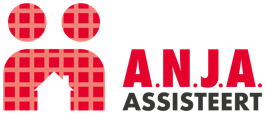 Persoonlijke gegevens FunctieMotivatieOpleidingenWerkervaringReferentiesVaardigheden (kruis uw vaardigheden aan)Nevenfuncties Eigen vervoerStuur het ingevulde formulier naar: ANJA Assisteert, Parellelweg 7, 3931 MS  Woudenberg of mail het naar: info@anjaassisteert.nlNaam:ManVrouwVoornamen (voluit):Geboortedatum:Geboorteplaats:Geboorteplaats:Geboorteplaats:Nationaliteit:Burgerlijke staat:Burgerservicenummer (BSN):Adres:Postcode en Woonplaats:Telefoonnummer:Mobiel:E-mailadres:IBAN:Toestemming opvragen Verklaring Omtrent GedragJa / NeeJa / NeeJa / NeeJa / NeeJa / NeeJa / NeeJa / NeeWelke werkzaamheden hebben uw interesse?Hoeveel uur wilt u werken?uur per weekWat spreekt u aan in de functie?Opleiding / cursusInstellingVan / totDiplomaja / neeja / neeja / neeja / neeFunctieWerkzaamhedenBedrijf / organisatieVan / totNaam:FunctieBedrijf / organisatieTel. Nr.NauwkeurigSamenwerkenCommunicatief vaardigCreatiefLoyaalAnders, nl.SociaalStressbestendigAnders, nl.Vervult u op dit moment nevenfuncties?Ja, nl.NeeFietsBrommer / Scooter/  MotorAutoAl   Aldus naar waarheid ingevuld:te:Datum:Handtekening:Handtekening: